Lafayette Square Restoration Committee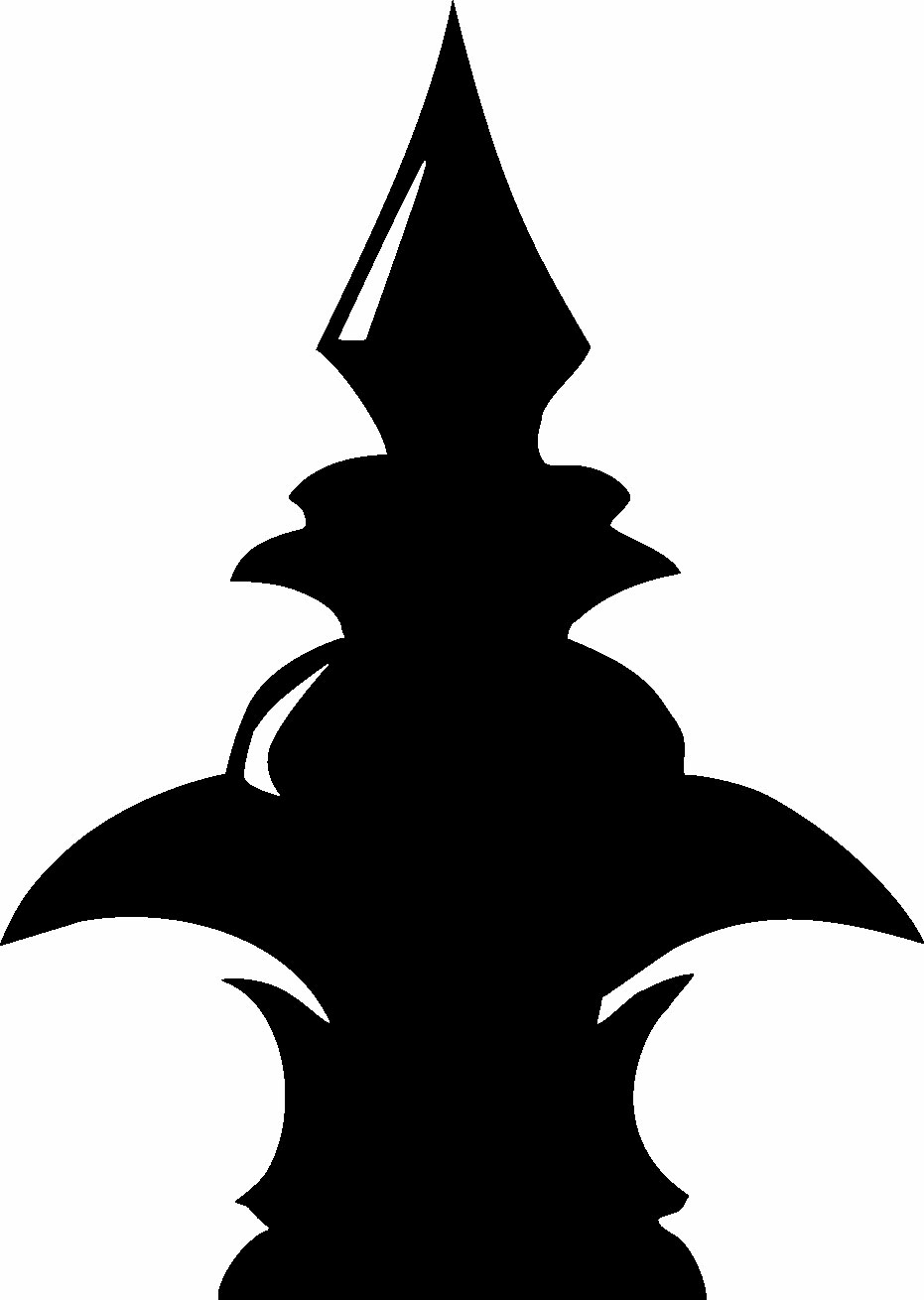 Brick/Bench Order FormName:	________________________________________Address:	________________________________________	________________________________________Email:	________________________________________Phone:	________________________________________BricksThe price of a 4” x 8” brick is $100, 3 lines engraving and 18 characters/spaces per line.  An 8” x 8” brick is $200, 6 lines engraving and 18 characters/spaces per line.____	4” x 8” brick, includes 3 lines of 18 characters, $100.____	8” x 8” brick, includes 6 lines of 18 characters, $200.Engraving: maximum 18 characters per line, use one letter, space or punctuation mark per character.  Small brick contains 3 lines.  Large brick contains 6 lines.__________________________________________________________________________________________________________________________________________________________________________________________________________________________________________________________________Upon receipt of your order, you will be contacted to verify engraving of your order. Contact Linda Skinner, (314) 436-4595, for more details.BenchesFountain Park Plaza benches are being restored to the original beauty.  Drop by the fountain to see an example of the restored benches.  A donation of $800 will cover the cost of restoration and a memorial plaque indicating your donation.  Please contact Mary Visintainer, 314-604-2146 to reserve your bench and arrange wording of your plaque.Brick or bench orders can be made through the neighborhood website: Lafayettesquare.org or by mailing your check and order form to:LSRC Brick/Bench Program2023 Lafayette AvenueSt. Louis, MO 63104Bricks/benches are tax-deductible to the full extent of the law. You will be provided documentation of your donation.